108年基本設施補助計畫成果標案編號名稱：c005-3-3金門港區老舊碼頭改善維護工程說明：(1)開工日期：108年6月11日。   (2)完工日期：109年9月12日。(3)預    算：新台幣500萬元。效益：金門縣港務處囿於水頭港區腹地狹小，為解決水頭港區停車位不足之窘境，以及旅客服務中心周遭車輛違停所造成的道路壅塞與紊亂現象。除原有收費停車場外，另亦於水頭新港區西側防波堤空地劃設50格臨時停車位，後於鄰近閒置空地興闢一免費之小型車停車場，可提供91格小客車停車位(含無障礙停車位3格及婦幼優先停車位3格)；故如收費停車場額滿需等候進場時，可提供民眾其他停車的選擇。成果照片：(一)施工前-原基地現況(二)施工中-土方工程施作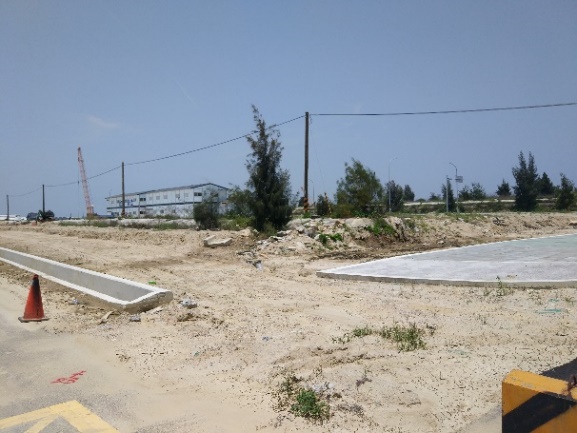 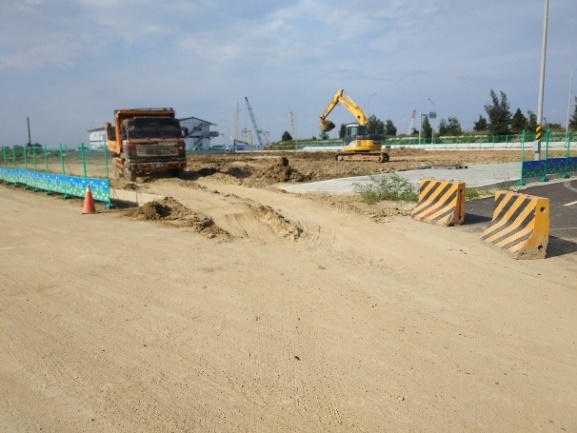 (三)施工中-地坪分區鋼筋綁紮(四)施工中-混凝土地坪混凝土澆置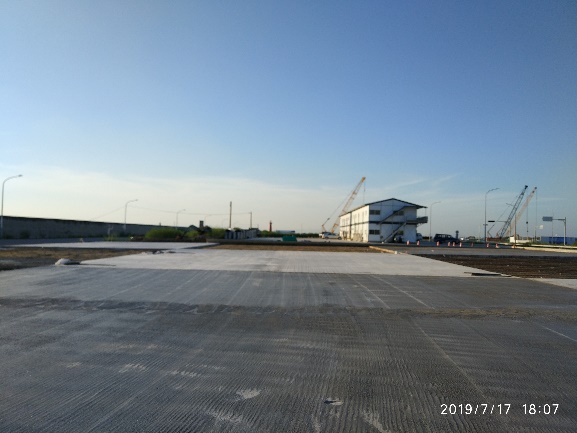 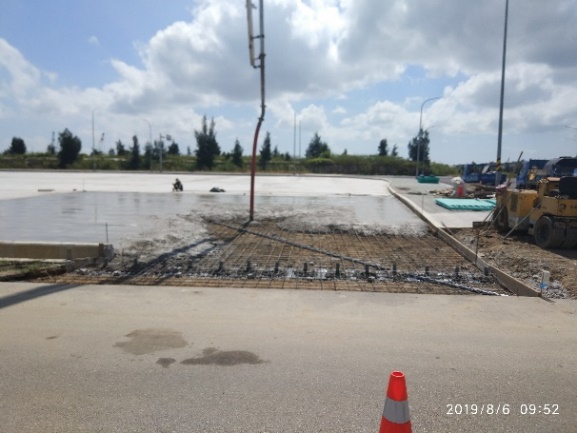 (五)施工後-完工驗收(六)施工後-完工啟用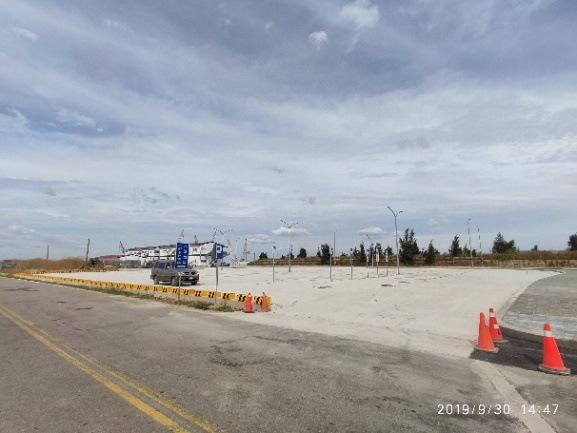 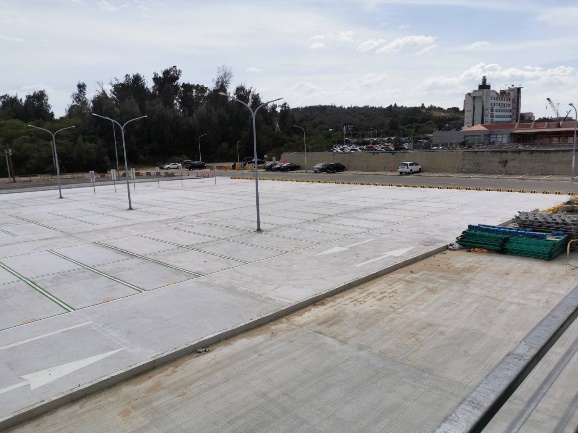 